                   Colegio  Américo Vespucio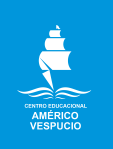                   Primero básico                    Educacion Fsica Deporte y Salud  / 2020Educación física deporte y salud Pre-Kínder, Kínder y Primero BásicosGUIA N°10Calentamiento:En este calentamiento vamos a ver velocidad de reaccion y cambio de direccio, ya que vamos a realizar un skipping de 10 segundos y tocar la bottella que tenemos a nuestro lado derecho, volver a repetir el skipping de 10 segundo y cambiar al lado izquierdo. 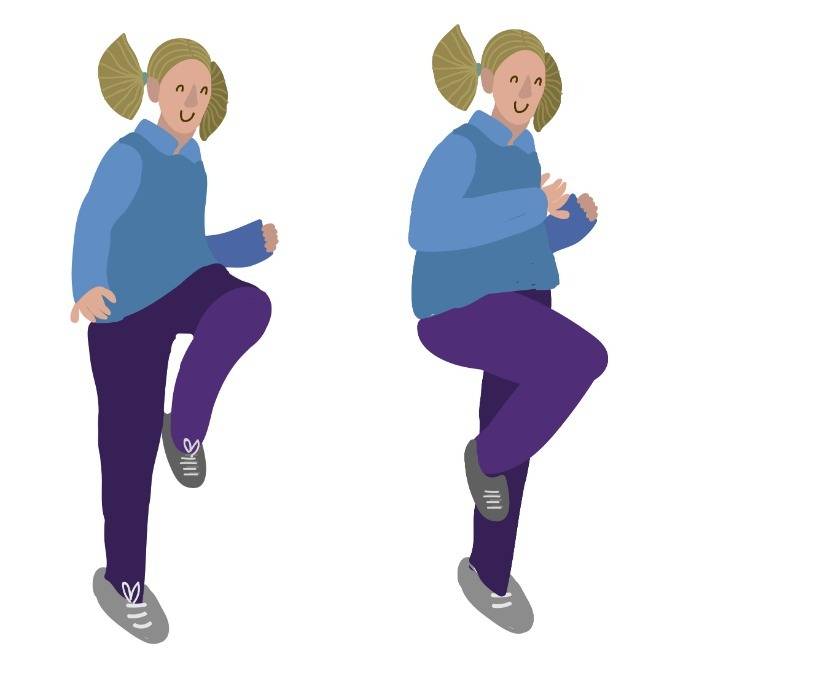 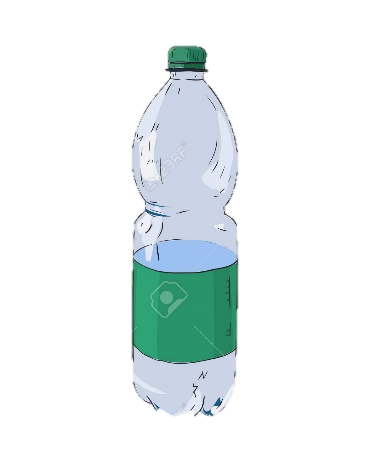 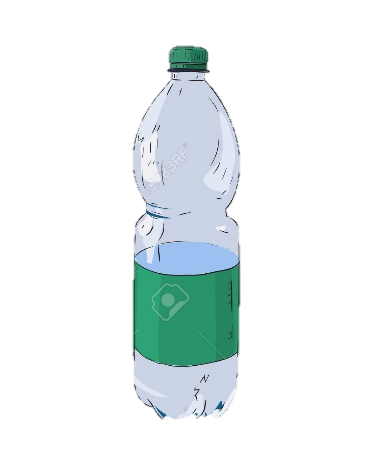 Desarrollo: Actividad de Ejercicio de abdominales Actividad 1: PLANCHA CON BRAZOZ ESTIRADOS: La plancha es uno de los ejercicios que nos garantiza trabajar más de una parte del cuerpo a la vez, ya que además de ejercitar los músculos abdominales también se fortalecen las piernas, glúteos, espalda, brazos y hombros, asegurándonos ganar fuerza y resistencia.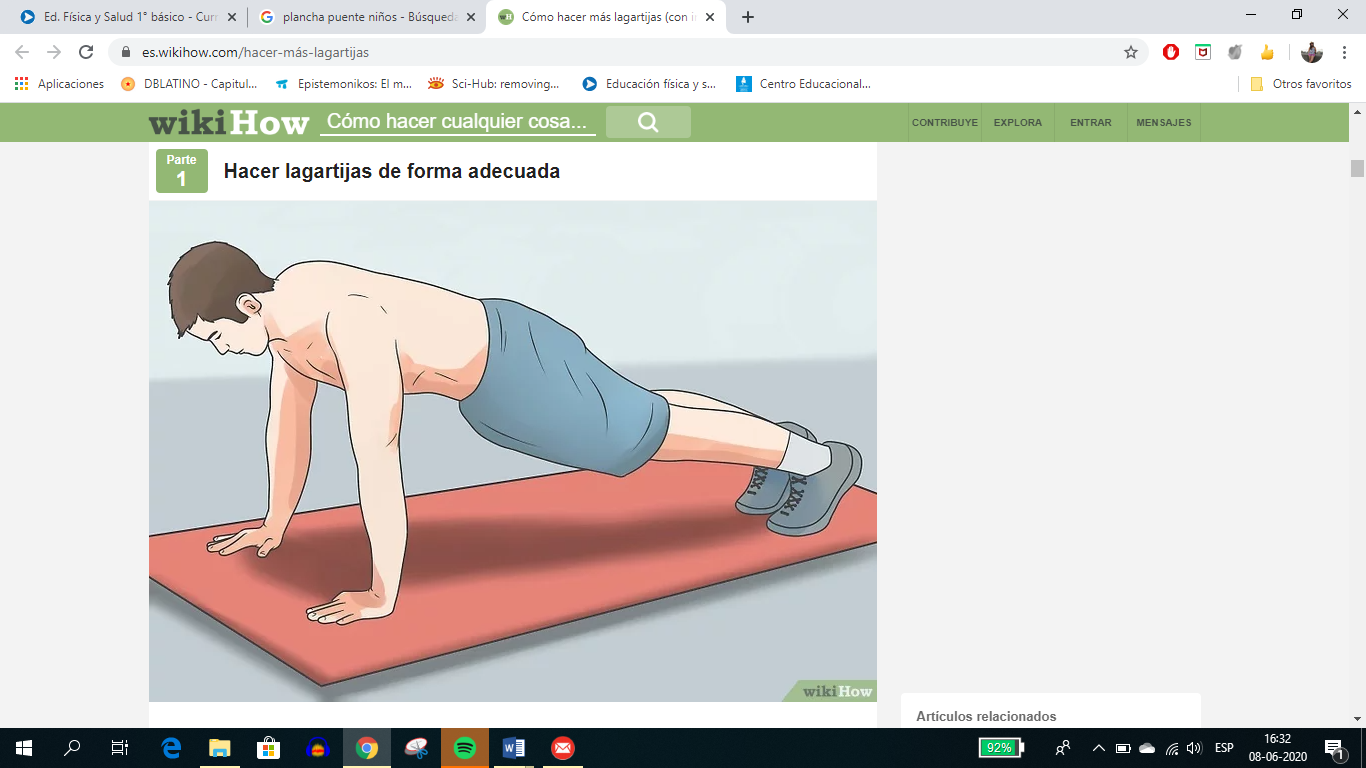 Actividad 2: ABDOMINAL CORTO Reduce el dolor de espalda. Unos abdominales fuertes son beneficiosos para la espalda, especialmente la espalda media y baja. Mejora la postura. Ayuda a prevenir lesiones. Mejora el equilibrio. Respirar mejor. Mejorar el rendimiento deportivo. Trabajar la fuerza funcional.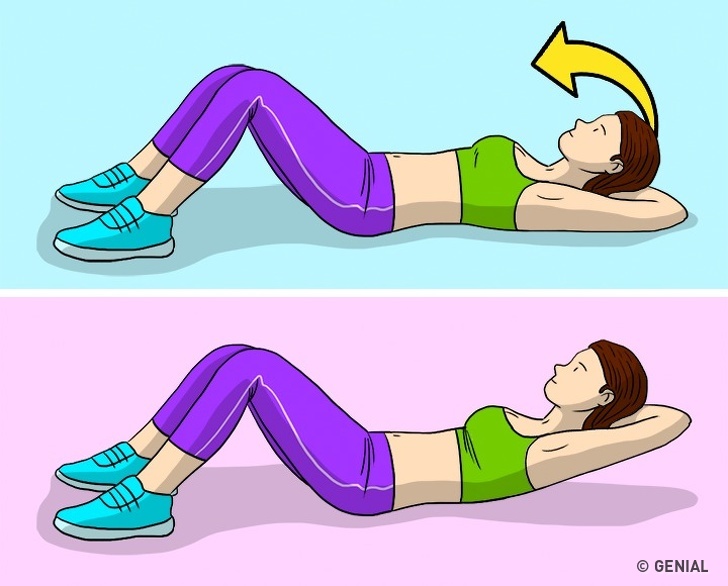 Actividad 3: RODILLA AL PECHO Los abdominales con las rodillas en el pecho, más conocidas como doble abdominal, es un ejercicio de nivel avanzado para entrenar el área abdominal y para la estabilización del área lumbar.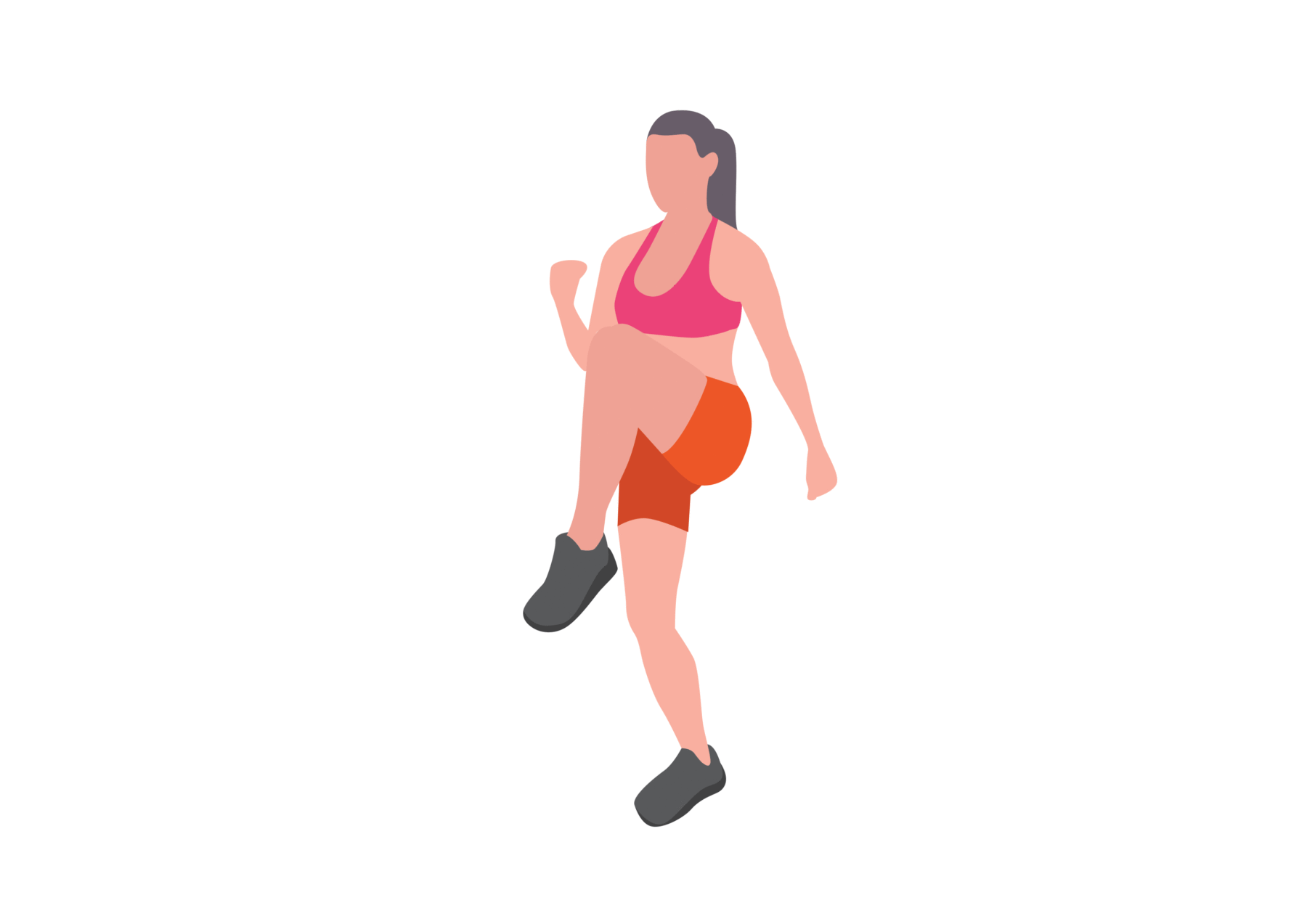 Actividad 4: ABDOMINALES LARGOS. ayuda a la hora de correr, levantar algo o realizar muchos otros movimientos de la vida cotidiana. Al elevar el torso hay un esfuerzo extra y a las personas que tienen mucho abdomen les cuesta más subir.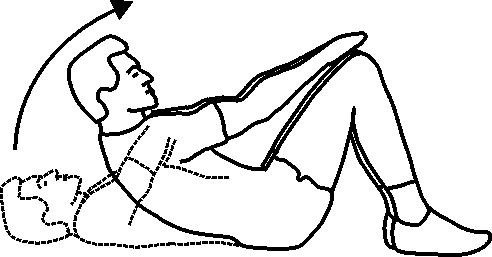 Cierre:Para cerrar la clase, se realiza una elongación muy suave donde alongamos tren inferior: 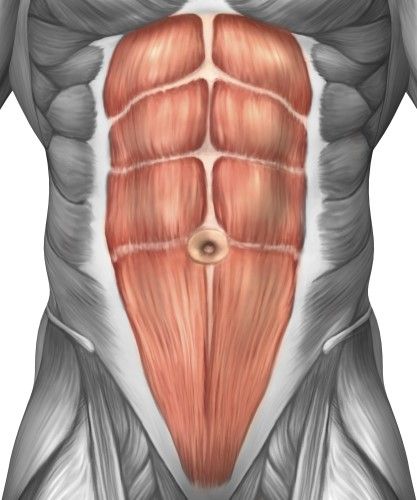 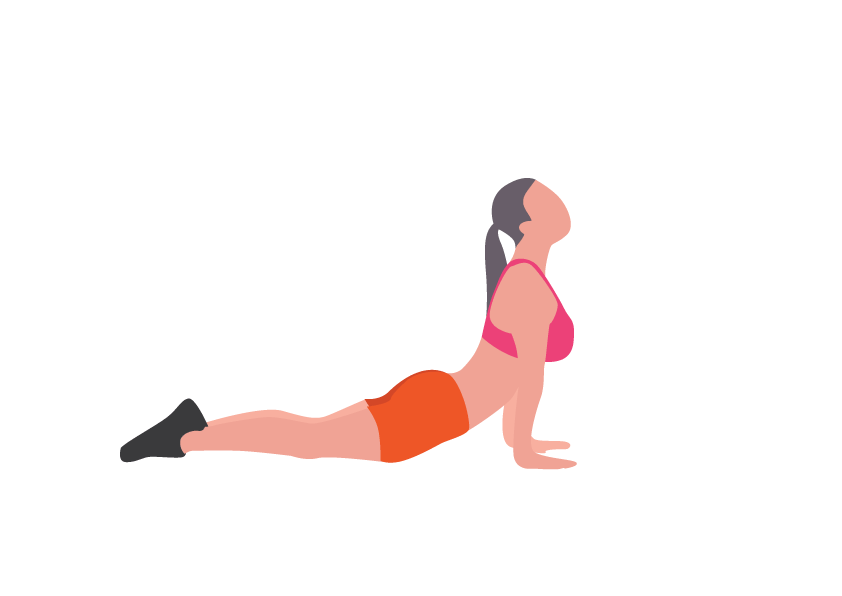 Preguntas: ¿Te gusta la actividad? ____________________________________________.¿Que aprendimos hoy? ____________________________________________.Si al otro día te duele la guatita o al respira profundo duele un poquito es normal, porque el musculo esta trabajado.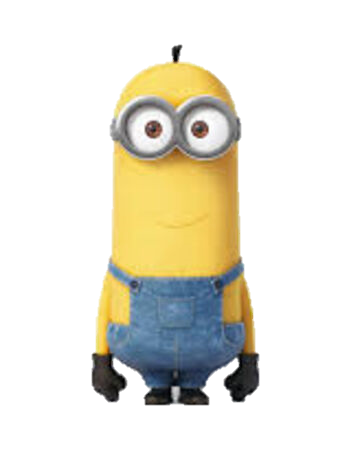 Recuerden: Siempre hacer deporte o hacer ejercicio.Tomar siempre agua Lavarse siempre las manos.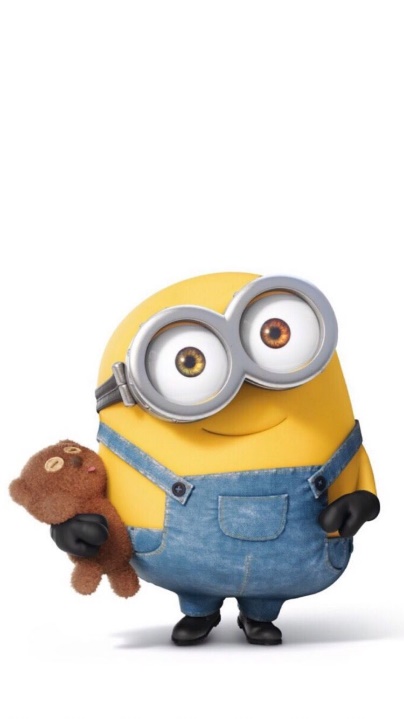 NombreCursoFecha   ________________/____/ 2020 Habilidades motrices básicas de locomoción, manipulación y estabilidad en una variedad de juegos y actividades físicas. Hábitos de higiene, prevención y seguridad.EF01 OA 06 Ejecutar actividades físicas de intensidad moderada a vigorosa que incrementen la condición física, por medio de juegos y circuitos.